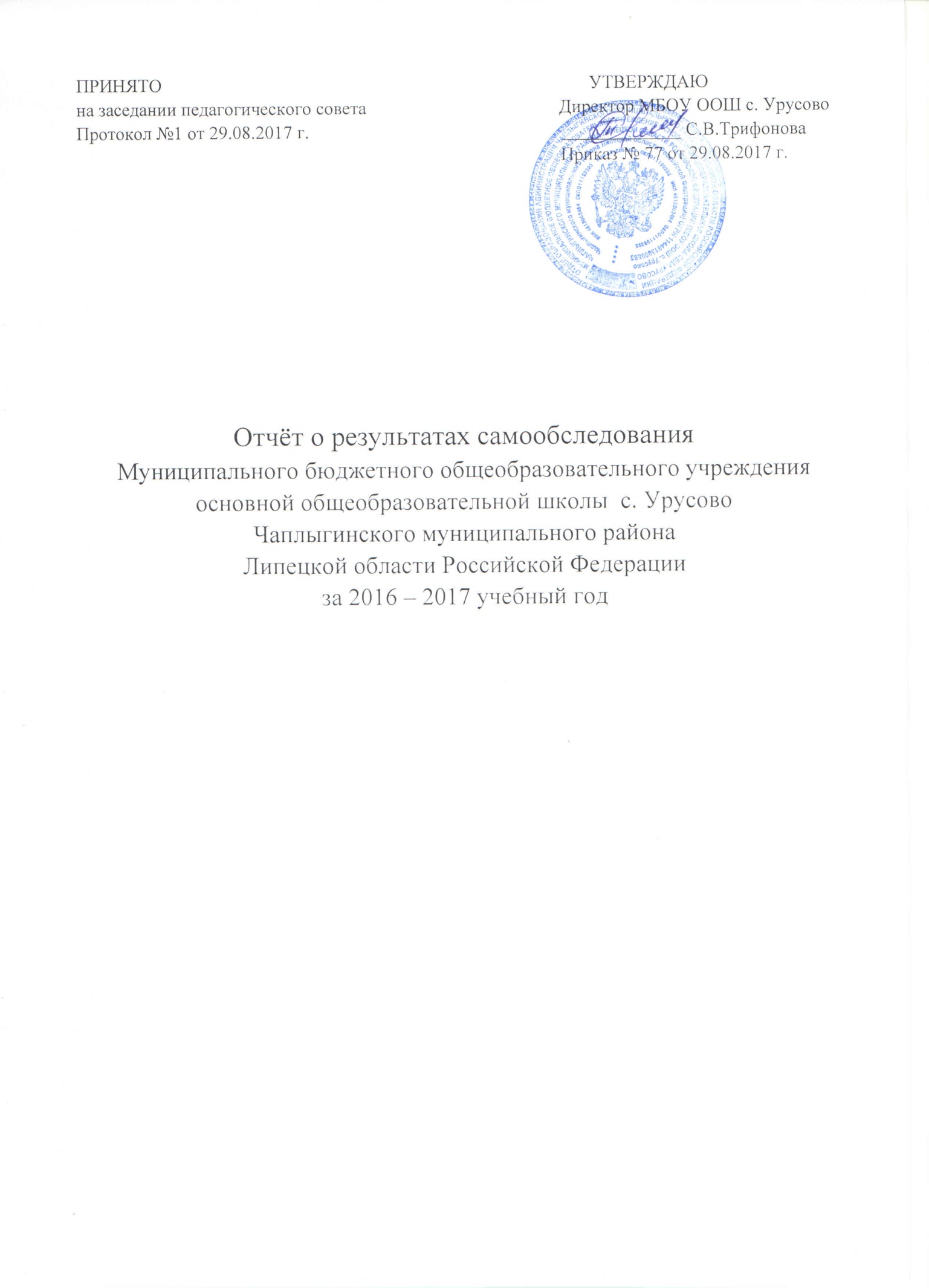 I. АНАЛИТИЧЕСКАЯ ЧАСТЬ1.ОБЩИЕ СВЕДЕНИЯ ОБ ОРГАНИЗАЦИИ2.СИСТЕМА УПРАВЛЕНИЯ ОБРАЗОВАТЕЛЬНЫМ УЧРЕЖДЕНИЕМ    Управление МБОУ ООШ с. Урусово осуществляется в соответствии с Федеральным законом от 29.12.2012 № 273-ФЗ «Об образовании в Российской Федерации», Федеральным законом от 12.01.1996 № 7-ФЗ «О некоммерческих организациях», Постановлением Правительства РФ от 19.03.2001 № 196 «Об утверждении Типового положения об общеобразовательном учреждении», Уставом школы и основывается на принципах демократичности, открытости, приоритета общечеловеческих ценностей, охраны жизни и здоровья человека, свободного развития личности.    Важной задачей в организации управления школой является определение политики ее деятельности. Образовательная политика школы направлена на: Оказание содействия в получении образования всех категорий учащихся, развитии их различных способностей (творческих, интеллектуальных, спортивных и др.), становлении их культурно-нравственной ориентации, способности принимать выработанные культурной традицией окружающего социума идеалы, творчески осмысливать и преобразовывать их, исходя из реалий современного мира, и включать в собственную жизнь. Обеспечениекачественного общего образования каждым учеником в соответствии с индивидуальными возможностями; - социального оптимизма, который проявляется через: - социальную инициативу; - готовность к конструктивному изменению окружающей среды; - устойчивую гражданскую позицию; - умение быстро адаптироваться в быстро меняющемся мире.    В школе 1 работник административного аппарата: директор. Общий педагогический стаж работы – 28 лет, в должности директора школы – 4 года. Деятельность по управлению школой регламентируется локальными нормативными актами и Уставом. Прошла профессиональную переподготовку в ГАУ ДПО ЛО «Институт развития образования» по программе «Менеджмент в образовании в условиях реализации государственно-общественного управления».     В школе  детально  разработаны  и  выполняются  должностные  инструкции директора, руководителей методических объединений, классных руководителей и учителей, обеспечивающих работу образовательной организации.  Существующая система управления – это рациональное сочетание административных и общественных форм управления:   педагогический совет (создан для руководства педагогической деятельностью в школе);   Совет обучающихся (орган ученического самоуправления, создан с целью включения учащихся в управление учебно-воспитательным процессом);   Совет родителей (призван содействовать в организации образовательного процесса, социальной защите обучающихся, обеспечении единства педагогических требований к учащимся).      Все перечисленные органы управления совместными усилиями решают основные задачи образовательной организации и соответствуют её Уставу.     В соответствии со ст. 28 Федерального закона от 29 декабря 2012г. №273-ФЗ «Об образовании в Российской Федерации» управление образовательной организацией строится на основе сочетания принципов единоначалия, коллегиальности и самоуправления.  Единоличным исполнительным органом образовательной организации является руководитель образовательной организации (директор), который осуществляет непосредственное управление образовательной организацией.     Для осуществления отдельных функций по управлению образовательной организацией формируются также коллегиальные органы управления.Коллегиальными органами управления являются: общее собрание работников образовательного учреждения, педагогический совет, совет обучающихся и совет родителей.     Указанные органы осуществляют свою деятельность в соответствии с законодательством об образовании, уставом образовательной организации и положениями о них, утверждаемыми в порядке, установленном уставом образовательной организации.     Непосредственное управление деятельностью дошкольной группы осуществляет директор школы, который осуществляет непосредственное руководство дошкольной группой и несет ответственность за её деятельность.     Контроль осуществляется через совещания, издание приказов, отчетность, контроль проведения уроков, индивидуальную работу и др.     В школе разработан и утвержден план работы по основным направлениям деятельности на учебный год.     Таким образом, система управления школой - это многоуровневое управление, состоящее из следующих уровней:     Первый уровень структуры – уровень директора. Директор школы определяет совместно с педагогическим советом школы стратегию развития школы, представляет её интересы в государственных и общественных инстанциях. Общее собрание трудового коллектива утверждает план развития школы. Директор школы несет персональную юридическую ответственность за организацию жизнедеятельности школы, создает благоприятные условия для развития школы.     На втором уровне структуры функционируют Коллегиальные органы управления: педагогический совет, Совет родителей, Общее собрание работников образовательного учреждения.     Третий уровень организационной структуры управления – уровень учителей. Методические объединения - подразделения, которые объединяют учителей одной образовательной области.     Четвёртый уровень организационной структуры – уровень обучающихся.     В школе создан совет обучающихся, который действует на основании утвержденного Положения.     Структура управления качеством образования соответствует целям и задачам, отражает основные направления деятельности образовательного учреждения. Деятельность всех органов управления регламентирована внутренней документацией и соответствует нормативно-правовым актам Российской Федерации. Структура взаимодействия между органами управления организована таким образом, чтобы обеспечить наибольшую эффективность функциональных и межличностных связей, в том числе с помощью внедрения в управленческий процесс компьютерных технологий.  Структура методической работы.   В школе создано МО учителей начальных классов – возглавляет учитель начальных классов Суслов Ю.В.   Каждый учитель работает над своей темой: Березюк Светлана Александровна – "Здоровьесберегающие технологии в учебном процессе"; Суслов Юрий Вячеславович – "Дидактические игры на уроках в начальной школе".В 2016 - 2017 уч.г. было проведено 5 заседаний МО. На них были рассмотрены следующие вопросы:- утверждение программ по предметам;- обсуждение нормативных, программно-методических документов;- организация методической работы учителей начальных классов;- пути повышения профессиональной компетентности учителей;- адаптация первоклассников к школе;- обзор новинок методической литературы;- анализ открытых уроков и мероприятий;- доклады на различные темы;- итоги и анализ контрольных работ.   В школе имеется план внутришкольного контроля на учебный год, график проведения открытых уроков, каждый учитель имеет папки с методическими разработками. В 2016 – 2017 уч. г. учителями школы было проведено 2 открытых урока:открытый урок по окружающему миру в 3 классе на тему « Размножение и развитие животных» (учитель Березюк С.А.); открытый урок по литературному чтению в 4 классе на тему «В.Ф. Одоевский «Городок в табакерке» (учитель Суслов Ю.В.).   На заседаниях МО были представлены и обсуждены следующие доклады: «Результаты адаптации и входной диагностики первоклассников» (учитель Суслов Ю.В.); «Здоровьесберегающие технологии на уроках и во внеурочное время» (учитель Трифонова С.В.).3. ОБРАЗОВАТЕЛЬНАЯ ДЕЯТЕЛЬНОСТЬ    В 2016 – 2017 уч. году обучение  учащихся  осуществлялось  по основной образовательной программе дошкольного образования,  основной образовательной программе начального общего образования (1-4 классы) в соответствии с ФГОС НОО, по дополнительной общеразвивающей образовательной программе «Юный эколог».   Учебный план  является  частью  образовательной  программы  и  представляет  собой  документ, который  определяет  перечень,  трудоёмкость,  последовательность  и  распределение  по  периодам  обучения  учебных  предметов,  курсов,  дисциплин  (модулей),  иных  видов  учебной  деятельности  и  формы  промежуточной  аттестации  обучающихся. Кроме  того,  учебный  план  обеспечивает  реализацию  требований  ФГОС,  определяет  общий  объём  нагрузки  и  максимальный  объём  аудиторной  нагрузки  обучающихся,  состав  и  структуру  обязательных  предметных  областей  по  классам  (годам  обучения).  Учебный  план  и  план  внеурочной  деятельности  являются  основными  организационными  механизмами  реализации  основной  образовательной  программы.   Учебный план  начального  общего  образования муниципального бюджетного общеобразовательного учреждения основной общеобразовательной школы с. Урусово  разработан  педагогическим  коллективом  и  администрацией  школы  на  основании  следующих  нормативных  документов: - Федеральный  закон  от  29  декабря  2012  года  №273-ФЗ  «Об  образовании  в  Российской  Федерации»;      - приказы  Министерства  образования  и  науки  Российской  Федерации:-от  6  октября  2009  г.  № 373  «Об   утверждении  федерального  государственного  образовательного  стандарта  начального  общего  образования»;-от  26  ноября  2010  г.  № 1241  «О  внесении   изменений  в  федеральный  государственный  образовательный  стандарт  начального  общего  образования,  утверждённый  приказом  Министерства  образования  и  науки  Российской  Федерации  от  6  октября  2009  г.  №  373»;-от  22  сентября  2011  г.  № 2357  «О  внесении  изменений  в  федеральный  государственный  образовательный  стандарт  начального  общего  образования,  утверждённый  приказом  Министерства  образования  и  науки  Российской  Федерации  от  6  октября  2009  г.  № 373»;-от  18  декабря  2012  г.  №  1060  «О  внесении  изменений  в  федеральный  государственный  образовательный  стандарт  начального  общего  образования,  утверждённый  приказом  Министерства  образования  и  науки  Российской  Федерации  от  6  октября  2009  г.  № 373»;-от  29  декабря  2014  г.  № 1643  «О  внесении  изменений  в  приказ  Министерства  образования  и  науки  Российской  Федерации  от  6  октября  2009  г.  №373  «Об  утверждении  и  введении  в  действие  федерального  государственного  образовательного  стандарта  начального  общего  образования»;- от 31декабря 2015г. № 1576 «О внесении изменений в Федеральный государственный образовательный стандарт начального общего образования, утвержденный приказом Министерства образования и науки Российской Федерации от 06.10.2009 №373. № 1576, зарегистрирован в Минюсте России 02.02.2016 №40936);  - от 26 февраля 2016 г.  № 38 «О внесении изменений в федеральный перечень учебников, рекомендуемых к использованию при реализации имеющих государственную аккредитацию образовательных программ начального общего, основного общего, среднего общего образования утвержденный приказом Министерства образования и науки Российской Федерации от 31 марта 2014 года №253»; - постановление  Главного  государственного  санитарного  врача  РФ  от  29.12.2010  №189    «Об  утверждении   СанПиН 2.4.2.2821-10 «Санитарно-эпидемиологические  требования  к  условиям  и  организации  обучения  в  общеобразовательных  учреждениях»;- постановление  Главного  государственного  санитарного  врача  РФ  от  24.11.2015  №81 о внесении изменений в №3 САНПИН 2.4.2.2821-10  «Санитарно-эпидемиологические  требования  к  условиям  и  организации  обучения, содержания в  общеобразовательных организациях».Режим  работы  определён  в  соответствии  с  Санитарно-эпидемиологическими  требованиями  к  условиям  и  организации  обучения  в  общеобразовательных  организациях  (СанПиН  2.4.2.2821-10).Учебный  план  состоит  из  двух  частей:  обязательной  части  и  части,  формируемой  участниками  образовательных  отношений.  Часть  учебного  плана,  формируемая  участниками  образовательных  отношений,  определяет  содержание  образования,  обеспечивающего  реализацию  интересов  и  потребностей  обучающихся,  их  родителей  (законных  представителей).Соотношение  обязательной  части  и  части,  формируемой  участниками  образовательных  отношений,  составляет  80%  и  20%.Количество  учебных  занятий  за  4  учебных  года  не  может  составлять  менее  2904  часов  и  более  3345  часов.2 класс-комплекта:1-й класс – 4-й класс –           12-й класс –          3-й класс –           1  Продолжительность  учебного  года:  в  первом  классе – 33  недели,  во  2-4  классах  не  менее  34  недель. Продолжительность  учебной  недели:  в  1  классе – пятидневка,  в  остальных -  шестидневка.  Продолжительность  урока  во  2-4  классах  составляет  45  минут.      Обучение в 1-м классе осуществляется с соблюдением следующих дополнительных требований:- использование "ступенчатого" режима обучения в первом полугодии (в сентябре, октябре - по 3 урока в день по 35 минут каждый, в ноябре-декабре - по 4 урока по 35 минут каждый; январь - май - по 4 урока по 40 минут каждый);- организована в середине учебного дня динамическая пауза продолжительностью 40 минут;- обучение проводится без балльного оценивания знаний учащихся и домашних заданий.     Все  занятия  проводятся  в  первую  смену.    Для обучающихся 1-х классов устанавливаются дополнительные недельные каникулы с 13.02.17 г. по 19.02.17 г. включительно.   Продолжительность уроков составляет 35 мин – 1 класс 1 полугодие, 40 мин – 1 класс 2 полугодие; 45 мин – 2 – 4 классы   Проведение промежуточной аттестации в переводных классах.   Промежуточная аттестация во 2 – 4-м классах проводится по окончании каждой учебной четверти в форме итоговых контрольных работ,  тестирования, в соответствии с Положением о промежуточной аттестации с 13 по 27 мая.	Организация внеурочной деятельности и дополнительного образования.   Между началом занятий по внеурочной деятельности или в кружках дополнительного образования и последним уроком основных занятий – перерыв продолжительностью не менее 45 минут. Перерыв между двумя занятиями по внеурочной деятельности или кружками дополнительного образования – 10 минут.   Начало внеурочной деятельности: 14.10   Окончание внеурочной деятельности: 14.40   Общеобразовательное учреждение осуществляет обучение и воспитание в интересах личности, общества, государства, обеспечивает охрану здоровья и создание благоприятных условий для разностороннего развития личности.   Обучение в общеобразовательном учреждении ведётся в очной форме с учетом потребностей, возможностей личности.   Допускается сочетание различных форм получения образования и форм обучения.   Формы получения образования и обучения по основной образовательной программе по каждому уровню образования определяются соответствующими федеральными государственными образовательными стандартами и образовательными стандартами.      В условиях реализации ФГОС для учащихся 1-4 классов организована внеурочная деятельность в соответствии с Планами внеурочной деятельности основных образовательных программ.    Общая численность воспитанников, осваивающих образовательную программу дошкольного образования составляет 5 детей в возрасте от 2 до 7 лет.      В МБОУ ООШ с. Урусово функционирует 1 разновозрастная группа общеразвивающей направленности.     Образовательный процесс в дошкольной группе осуществляется на русском языке с позиции личностно-ориентированной педагогической системы: разностороннее, свободное и творческое развитие каждого ребёнка, реализация их природного потенциала, обеспечение комфортных, бесконфликтных и безопасных условий развития воспитанников.     Образовательная деятельность планируется согласно циклограмме, утверждённой на педсовете. Непосредственно образовательная деятельность организуются с 1 сентября по 30 мая, реализуется через организацию различных видов детской деятельности или их интеграции. В процессе планирования учитываются следующие параметры:1.Общий объем образовательной деятельности.2.Продолжительность периодов непрерывной непосредственно образовательной деятельности в течение дня, распределение периодов непрерывной непосредственно образовательной деятельности в течение дня (в первую и во вторую половину).3. Перерывы между периодами образовательной деятельности.Образовательные области, задачи которых решаются в каждой из конкретных периодов непрерывной непосредственно образовательной деятельности.Формы работы, в которых осуществляется непрерывная непосредственно образовательная деятельность.     Работа в дошкольной группе организуется по перспективному планированию, разработанному воспитателем группы, принятому на педагогическом совете, утверждённому приказом директора школы. Содержание перспективного планирования соответствует учебному плану. С целью приведения календарного планирования в соответствие с ФГОС, в течение года работала творческая группа в составе: директора школы, воспитателя. В процессе планирования соблюдаются следующие принципы:- принцип интеграции образовательных областей в соответствии с возрастными возможностями и особенностями воспитанников, спецификой и возможностями образовательных областей: «Речевое развитие», «Познавательное развитие», «Физическое развитие», «Социально-коммуникативное развитие», «Художественно-эстетическое развитие».Выводы:1.Учебные планы  в 2016 – 2017 уч.  г. и учебные программы выполнены. При составлении учебных планов соблюдалась преемственность между уровнями обучения и классами.2.Учебный процесс в дошкольной группе организован в соответствии с требованиями, предъявляемыми законодательством к дошкольному образованию и направлен на сохранение и укрепление здоровья воспитанников, предоставление равных возможностей для полноценного развития каждого ребёнка.      3. Режим работы в 2016 – 2017 уч. г. в соответствовал требованиям СанПиН.      4. Рациональное чередование учебных занятий и каникулярного времени      позволило не допустить учебных перегрузок учащихся.5. Расписание соответствовало требованиям СанПиН.Воспитательная работа   Воспитательная работа МБОУ ООШ с. Урусово основана на принципах гуманистической педагогики. Каждый педагог школы строит работу в области воспитания и развития личности ребёнка, опираясь на государственные нормативные документы.Основные цели воспитательной деятельности:- формирование гражданско-патриотического сознания, развитие чувства сопричастности судьбам Отечества, формирование нравственной позиции;- развитие познавательных интересов, потребности в познании культурно-исторических ценностей, развитие творческой активности;- привлечение обучающихся к работе по возрождению, сохранению и приумножению культурных, духовных ценностей;- социализация обучающихся, подготовка их к жизни в сложных условиях современной действительности;- формирование у детей понимания сущности, основных социальных ролей в семье;- формирование комплексной системы по оздоровлению обучающихся и ведения здорового образа жизни.Задачи воспитательной деятельности:- формирование самосознания и ценности человеческой жизни;- выявление природных задатков, развитие творческого потенциала ученика;- приобщение учащихся к духовным ценностям своего народа;- формирование общечеловеческих норм гражданской морали, культуры общения;- развитие способностей к объективной самооценке и самореализации в поведении, воспитании чувства собственного достоинства, способности к социальной адаптации;- развитие гражданской ответственности к общественным ценностям – сохранение окружающей среды, природы, общественных сооружений, духовных и материальных ценностей своего народа;- воспитание положительного отношения к труду, развитие потребности в творческом труде;- воспитание и развитие потребности в здоровом образе жизни;- формирование и развитие общешкольных традиций является важнейшим из направлений деятельности школы.    Большое значение в школе придаётся общешкольным праздникам, в которых участвуют дети, родители, педагоги.   В прошедшем году были организованы и проведены внеклассные мероприятия с привлечением родителей: акции «Посади дерево», «Покормите птиц зимой!», спортивный праздник «Мама, папа, я – спортивная семья!». Родители активно принимали участие в Новогоднем утреннике.   Учащиеся школы принимают активное участие в проведении праздников в сельском клубе, таких, как День Матери, 9 Мая, День села, Масленица и др., а также принимали активное участие в отчетном концерте сельского поселения.    Совместно с учителями являются постоянными участниками районных праздников, на которых демонстрируют выполненные ими поделки.   Одним из приоритетных направлений школы является гражданско-патриотическое. Оно способствует становлению и развитию личности, обладающей качествами гражданина и патриота своей страны. В рамках этого направления проводятся различные мероприятия: тематические классные часы, уроки мужества, экскурсии по Музею боевой славы.     Большое внимание педагогический коллектив уделяет формированию здорового и безопасного образа жизни.    Сохранение и укрепление здоровья учащихся осуществлялось по трем направлениям:- профилактика и оздоровление – физкультурная разминка во время учебного процесса для активации работы головного мозга и релаксации органов зрения, обучение навыкам самоконтроля и самодиагностики, горячее питание, физкультурно-оздоровительная работа;   - образовательный процесс – использование здоровьесберегающих образовательных технологий, рациональное расписание;   - информационно-консультативная работа – встречи с сотрудниками медицинских учреждений, классные часы, родительские собрания, внеклассные мероприятия.     Деятельность школы по сохранению и укреплению здоровья учащихся имеет достаточный  уровень. В школе   уделяется  большое внимание просветительской работе по пропаганде здорового образа жизни, проведены Дни здоровья осенью и весной.  Практикуются походы на природу совместно с родителями.     В рамках внеурочной деятельности работает кружок «Шахматный клуб» (руководитель Суслов Ю.В.) для учащихся начальной школы.      Здоровьесберегающие технологии применяются учителями на уроках и во внеурочной деятельности.        В целях реализации программы по патриотическому воспитанию школьников каждый год проходит акция «Обелиск», в которой принимают участие дети со 2 класса. Они ухаживают за обелиском воинам, учащимся школы, находящемся на ее территории.    Особое внимание уделяется экологическому воспитанию школьников.  Это направление является ведущим в школе. Стало традицией проведение акций «Чистая улица», «Берегите наш родник!», «Бумаге – вторую жизнь!». Дети принимают участие в посадке и пикировке цветов, уборке территории.    Одним из приоритетных направлений воспитательной работы является профилактика вредных привычек. Цель этого направления – активная пропаганда здорового образа жизни и организация взаимодействия с медицинскими и правохранительными учреждениями. Реализация его осуществляется конкретными методами через систему спланированных мероприятий: уроки здоровья «Курить – здоровью вредить», «Береги здоровье смолоду», уроки общения «Что такое хорошо и что такое плохо», лекции медицинского работника для родителей «Профилактика гриппа и ОРВИ», «Что надо знать о прививках» и т.п.     В школе разработаны и реализуются программы:«Правильное  питание – путь к здоровью и успешному обучению» (срок реализации – 2014 – 2019 годы),   Программа формирования здорового и безопасного образа жизни (срок реализации – 2015 – 2019 годы), Программа по профилактике правонарушений несовершеннолетних (срок реализации – 2015 – 2019 годы).    Работа по профилактике дорожно-транспортного травматизма направлена на соблюдение правил дорожного движения, воспитание высокой культуры участника дорожного движения, профессиональной организации. Реализация его осуществляется конкретными методами через систему спланированных мероприятий: беседы-инструктажи по профилактике ДДТТ, акции «Безопасная дорога», выставки рисунков и др.    В течение всего года ведётся работа по предупреждению дорожно-транспортного травматизма,  организуются встречи с работниками ГИБДД.С сентября  классные руководители    ведут целенаправленную  работу с семьями  учащихся. Формы работы: беседы, рейды, индивидуальные беседы, профилактические беседы на совещаниях при директоре, малые педсоветы и т.д.   Классные руководители и учителя школы внимательно следят за нагрузкой учащихся, за тем, чтобы не было переутомлений. Педагоги работают в тесном сотрудничестве с фельдшером ФАПа. Оборудована комната для медицинского работника.   При организации экскурсий, при проведении мероприятий на свежем воздухе, классные руководители проводят с ребятами инструктажи по технике безопасности.       Выводы:В школе сложилась эффективная воспитательная система, которая помогает предоставлять доступное, качественное образование в условиях, адаптированных к возможностям и способностям каждого ребенка.Дополнительное образованиеШкольное дополнительное образование оказывает существенное воспитательное воздействие на учащихся: оно способствует возникновению у ребенка потребности в саморазвитии, формирует у него готовность и привычку к творческой деятельности, повышает его собственную самооценку и его статус в глазах сверстников, педагогов, родителей. течение учебного года работал 1 кружок дополнительного образования естественнонаучной направленности «Юный эколог». Количество обучающихся, посещающих кружок, составило 100% от общего числа обучающихся в школе. Выводы:Занятость обучающихся во внеучрочное время содействует укреплению самодисциплины, появлению навыков содержательного проведения досуга, позволяет формировать у детей практические навыки здорового образа жизни, умение противостоять негативному воздействию окружающей среды         В школе в соответствии с требованиями Федерального государственного стандарта начального общего образования к структуре программы воспитания и социализации обучающихся осуществляется внеурочная деятельность, которая направлена на формирование общей культуры обучающихся, на их духовно-нравственное, социальное, личностное и интеллектуальное развитие, обеспечивающей социальную успешность, развитие творческих способностей, саморазвитие и самосовершенствование, сохранение и укрепление здоровья обучающихся.Внеурочная деятельность    Содержание занятий, предусмотренных в рамках внеурочной деятельности, формируется с учётом пожеланий учащихся и их родителей (законных представителей) и реализуется посредством различных форм организации, таких, как экскурсии, кружки, секции, круглые столы, конференции, диспуты, школьные олимпиады, конкурсы, соревнования, поисковые и научные исследования, общественно полезные практики, социальное проектирование и т.д.      Внеурочная деятельность организована в виде регулярных занятий с недельным расписанием и нерегулярной деятельности в виде участия в коллективных творческих делах,  пришкольных лагерях и т.д. При организации внеурочной деятельности учащихся МБОУ ООШ с. Урусово используются возможности учреждения культуры, сельской библиотеки. В период каникул для продолжения внеурочной деятельности  используются возможности пришкольного лагеря.В соответствии с требованиями Стандарта внеурочная деятельность организуется по 5 направлениям развития личности:     Основные направления и программы внеурочной деятельности Уровни результатов внеурочной деятельностиФормы внеурочной деятельности по направлениям: Спортивно-оздоровительное:    школьные спортивные турниры, решение шахматных задач, Дни Здоровья, соревнования, утренняя зарядка, физкультминутки на уроках, организация оздоровительных перемен и прогулок на свежем воздухе, подвижные игры, Веселые старты, проведение бесед и классных часов по охране здоровья, беседы с медицинским работником.Общекультурное:    конкурсы и викторины, проекты, познавательные игры, экскурсии в музей, библиотеку, выставки детских рисунков, инсценировки, олимпиады, творческие работы, поисковые исследования, досуговое общение.Духовно-нравственное:    беседы, предметные уроки, встречи с интересными людьми, литературно-музыкальные композиции, экскурсии, походы по историческим местам, игры нравственного и духовно-нравственного содержания, экскурсии, целевые прогулки, уроки Мужества, детская благотворительность, акция «Подарок ветерану», организация выставок (совместная деятельность детей и родителей).Общеинтеллектуальное:    лекции, практические занятия с элементами игр и игровых элементов, викторины, познавательные игры, экскурсии, детские исследовательские проекты, уроки Знаний, предметные недели, праздники, конкурсы рисунков и плакатов.Социальное:    работа в рамках проекта «Сохраним наш родник!», работа по озеленению школы, выставки поделок и детского творчества, трудовые десанты, субботники, акция «Посади дерево», акция «Покормите птиц», акция «Чистый двор».Объём внеурочной деятельности для обучающихся  при получении начального общего образования (1, 2, 3, 4 классы) составляет 270 часов. Распределение часов внеурочной деятельности на каждый год начального общего образования осуществляется с учётом интересов обучающихся, их родителей (законных представителей) и возможностей школы.          Распределение часов внеурочной деятельности по годам начального общего образования:   Внеурочные занятия в начальной школе проводятся в школе во второй половине дня, преимущественно с группой детей, сформированной на базе класса, с учётом выбора родителей, по отдельно составленному расписанию.Продолжительность занятия внеурочной деятельности составлена с учётом  требования СанПиН 2.4.2.2821-10: «Длительность занятий зависит от возраста и вида деятельности. Продолжительность таких видов деятельности, как чтение, музыкальные занятия, рисование, лепка, рукоделие, тихие игры, должна составлять не более 50 минут в день для обучающихся 1-2 классов, и не более полутора часов в день – для остальных классов».Кадровые ресурсыВ реализации программ курса внеурочной деятельности участвуют педагоги школы:Организация внеурочной деятельности учащихся осуществляется учителями начальных классов.    Координирующую роль выполняет учитель – классный руководитель, который в соответствии со своими функциями и задачами:взаимодействует с педагогическими работниками, а также с учебно-вспомогательным персоналом школы;организует в классе образовательный процесс, оптимальный для развития положительного потенциала личности обучающихся в рамках деятельности общешкольного коллектива;организует систему отношений через разнообразные формы воспитывающей деятельности коллектива класса;организует социально значимую, творческую деятельность учащихся.Содержание внеурочной деятельности учащихся начальной школы    Принципы организации внеурочной деятельности:соответствие возрастным особенностям обучающихся, преемственность с технологиями учебной деятельности;опора на традиции и положительный опыт организации внеурочной деятельности;опора на ценности воспитательной системы школы;свободный выбор на основе личных интересов и склонностей ребенка.   Преимущества выбранной модели:минимизация финансовых расходов на внеурочную деятельность;создание единого образовательного и методического пространства в школе;формирование содержательного и организационного единства всех подразделений школы. Научно-методическое обеспечение внеурочной деятельности   Научно-методическая поддержка реализации внеурочной деятельности осуществляется через:изучение Интернет-ресурсов и методических пособий;использование библиотечного фонда;повышение квалификации педагогов.Материально-техническое обеспечение   Для реализации внеурочной деятельности  в рамках ФГОС нового поколения в школе обеспечены материально-технические ресурсы и созданы необходимые условия: занятия проводятся в одну смену; обеспечено двухразовое горячее питание школьников; школа располагает спортивным залом, спортивной площадкой; в наличии музыкальная и видеотехника, мультимедийное оборудование, компьютерный класс, библиотека.  Выводы:   Организация занятий по направлениям раздела «Внеурочная деятельность» является неотъемлемой частью образовательного процесса МБОУ ООШ с. Урусово  и предоставляет обучающимся возможность выбора широкого спектра занятий, направленных на их развитие. Содержание занятий, предусмотренных как внеурочная деятельность, формируется с учётом пожеланий обучающихся и их родителей (законных представителей) и направляется на реализацию различных форм её организации, отличных от урочной системы обучения.4.СОДЕРЖАНИЕ И КАЧЕСТВО  ПОДГОТОВКИ УЧАЩИХСЯСведения об освоении учащимися образовательных программ   Качество реализации образовательных программ в полном объеме соответствует установленным требованиям. Содержание учебно-воспитательного процесса осуществляется на основе 3-х уровневого образовательного пространства: федеральный, региональный и локальный компонент образовательной организации. Планирование основывается на комплексном и системном подходе. Ежегодно разрабатывается годовой план работы. На основе годового плана работы и учебного плана корректируется система планирования.    В течение года осуществляется контроль выполнения учебного плана и образовательных программ, который предусматривает выбор объектов, подлежащих этому контролю. По результатам проводится сопоставительный анализ, в основе которого лежит сравнение реального результата с заданными показателями.   Полнота реализации образовательных программ зависит от следующих факторов:1) выполнение в полном объеме учебного плана, рабочих учебных программ, тематических планов;2) режима функционирования школы в течение учебного года (выполнение годового календарного графика работы);3) создание необходимых условий (материально-техническая база, учебно-методический комплект, кадры) для обеспечения учебно-воспитательного процесса;4) осуществление контрольной деятельности по обеспечению полноты реализации образовательных программ образовательного учреждения.Данные факторы способствует реализации учебного плана в полном объёме.Данные о выполнении учебных планов и программ за 3 года   В течение учебного года регулярно проводился контроль полноты реализации выполнения учебного плана и программ, реализуемых в МБОУ ООШ с. Урусово.     С целью обеспечения полноты реализации образовательных программ осуществляется контрольная деятельность, которая регламентируется локальными актами школы: - Положением о внутришкольном контроле,- Положением о формах, периодичности, порядке осуществления текущего контроля успеваемости и промежуточной аттестации учащихся.   В течение года в зависимости от поставленных целей и задач, проводятся различные формы контроля: текущий и итоговый контроль успеваемости, контроль знаний, умений, навыков, промежуточная аттестация (контрольная работа, тестирование, защита проектов и другие формы).    По итогам контрольных мероприятий при выявлении отклонений от заданных нормативов, проводится совещание с педагогами с анализом выявленных недостатков и причин, осуществляется поиск путей их устранения, выносится административное решение, назначаются сроки устранения, проводится регулирование и коррекция выявленных недостатков.   Информация для анализа собирается с помощью разнообразных методов: наблюдения, проведения административных работ, изучения документации учебно-воспитательной работы, планов самообразования, открытых уроков, предметных недель, материалов педсоветов, текстов выступлений педагогов, собеседования с педагогами и родителями, анкетирование родителей.   Таким образом, организация контрольной деятельности и проведение мероприятий по обеспечению полноты реализации образовательных программ соответствует целям и задачам реализации образовательных программ, а также выявляет проблемы и намечает перспективы работы с педагогами.Сведения о победителях и призерах олимпиад. Сведения об участии обучающихся в конкурсах, фестивалях, соревнованиях.Выводы и предложения:Необходимо активизировать работу по развитию способностей детей, в т.ч. через участие в дистанционных конкурсах и олимпиадах по всем без исключения предметам.5. ВОСТРЕБОВАННОСТЬ ВЫПУСКНИКОВВ школе с 2015 года нет выпускников, т.к. не реализовываются программы основного общего образования.6. ВНУТРЕННЯЯ СИСТЕМА ОЦЕНКИ КАЧЕСТВА ОБРАЗОВАНИЯ   Функционирование внутренней системы оценки качества образования МБОУ ООШ с. Урусово осуществляется в соответствие с Положением о функционировании внутренней системы оценки качества образования МБОУ ООШ с. Урусово посредством существующих процедур контроля и оценки качества образования.    Основные функции внутренней системы оценки качества образования МБОУ ООШ с. Урусово:- обеспечение государственного стандарта качества образования и удовлетворение потребности в получении качественного образования со стороны всех субъектов школьного образования;- аналитическое сопровождение управления качеством обучения и воспитания школьников;- экспертиза, диагностика, оценка и прогноз основных тенденций развития школы;- информационное обеспечение управленческих решений по проблемам повышения качества образования;- обеспечение внешних пользователей (представители исполнительнойи законодательной власти, работодатели, представители общественных организаций и СМИ, родители, широкая общественность) информацией о развитии образования в общеобразовательном учреждении.     Результаты создания и функционирования школьной системы оценки качества образования:- определение основных тенденций развития образовательного учреждения, резервов, критических точек и узлов, степень соответствия качества результатов выделенным ресурсам и усилиям;- выбор приоритетов политики образовательного учреждения, стратегия развития, корректировка программ, технология обучения, выбор модели взаимоотношений с социумом;- принятие решений по улучшению качества образовательного процесса, разработка и реализация программ качества, совершенствование методов и форм инструментария оценки, контроля и экспертизы качества образовательной программы;- формирование статистических баз данных и банков информации.                  Составляющие системы оценки качества образования МБОУ ООШ с. Урусово четко прослеживаются в настоящем отчете по самообследованию и соответствуют следующей схеме:Школьный стандарт качества образования включает:- соответствие требованиям ФГОС,- обоснованность целей, ценностей и содержания школьного компонента образования;- качество материально-технического обеспечения образовательной деятельности;- качество образовательных программ и используемых образовательных технологий;- качество освоения каждым учащимся федеральных и региональных компонентов образовательных стандартов;- определенный уровень творческих и научных достижений учащихся;- доступность и качество дополнительного образования учащихся;- обеспечение безопасности и здоровья учащихся;- обеспечение психологического комфорта и доступности образования в школе;- обеспечение индивидуального подхода к школьникам, имеющим специфические образовательные потребности;- высокую квалификацию педагогов, подтверждаемую в ходе аттестации. В дошкольной группе проводятся внешняя оценка воспитательно-образовательной деятельности (родителями) и внутренняя (мониторинг). Цель контроля: оптимизация и координация работы дошкольной группы для обеспечения качества образовательного процесса. В дошкольной группе используются эффективные формы контроля:-  различные виды мониторинга: управленческий, медицинский, педагогический,- контроль состояния здоровья детей,- социологические исследования семей.Контроль в дошкольной группе направлен на следующие объекты:- охрана и укрепление здоровья воспитанников,- воспитательно-образовательный процесс,- кадры, аттестация педагога, повышение квалификации,- взаимодействие с социумом,- административно-хозяйственная и финансовая деятельность,- питание детей,- техника безопасности и охрана труда работников и жизни воспитанников.    Вопросы контроля рассматриваются на общих собраниях работников, педагогических советах.    С помощью тестов, анкет, бесед изучается уровень педагогической компетентности родителей, их взгляды на воспитание детей, их запросы, желания, потребность родителей в дополнительных образовательных услугах. Периодически изучая  уровень удовлетворенности родителей работой дошкольной группы, корректируются направления сотрудничества с ними.    В начале учебного года воспитатель дошкольной группы традиционно проводит анкетирование родителей с целью:-  выявления удовлетворенности родителей образовательной работой;- изучения отношения родителей к работе дошкольной группы;- выявление сильных и слабых сторон работы дошкольной группы.     Результаты анкетирования родителей показывают: все родители считают работу дошкольной группы удовлетворительной, их полностью удовлетворяют условия воспитательно-образовательной работы, присмотра и ухода, режим пребывания ребенка в дошкольной группе, питание.    Внутренняя оценка осуществляется мониторингом, контрольными мероприятиями. С целью информирования родителей об организации образовательной деятельности в дошкольной группе оформлены информационные стенды, проводятся совместные мероприятия детей и родителей, праздники, досуги, совместные образовательные проекты.    Все участники внутренней системы оценки качества образования МБОУ ООШ с. Урусово (администрация, руководители МО, учителя, классные руководители, учащиеся, родители) опираются на нормативную базу, обеспечивающую управление качеством образования. Управленческие воздействия регламентируются в школьных локальных актах, описываются в инструкциях, администрация ОУ организует школьный документооборот.    Перечень применяемых методов и процедур ВСОКО МБОУ ООШ с. Урусово соответствует локальной нормативной базе школы, и включает следующие процедуры:- мониторинг образовательных достижений учащихся на разных уровнях обучения (промежуточная аттестация);- анализ творческих достижений школьников;- анализ результатов аттестации педагогических и руководящих работников;- анализ результатов статистических и социологических исследований, проведенных по инициативе администрации и органа государственного общественного управления школы;- внутришкольный контроль;- результаты медицинских исследований школьников;- результаты психологических измерений (например, скрининг психологиче-ского комфорта, готовности детей к обучению в школе и др.);- анализ результатов внешнего аудита;иные психолого-педагогические и медицинские, социологические исследования, проведенные по инициативе субъектов образовательной деятельности.     Для проведения всех видов анализа используется документация, банки данных, а также сформированные массивы информации (сведения об успеваемости, классные журналы, аналитические справки по ВШК, отчеты методобъединений и т. п.).    Оценивание измеряемых показателей может быть как численным, так и качественным. Проведение процедур оценивания сопровождается приказами директора школы.Выводы и предложения:1.Система оценки качества образования МБОУ ООШ с. Урусово функционирует на основе «Положения о внутренней  системе оценки качества образования» (приложение к приказу управления образования и науки Липецкой области №1357 от 04.12.2009 г.) и Положения о ВСОКО.2.Результаты действия ВСОКО позволяют руководству ОУ:- осуществить коррекцию деятельности на основе анализа и объективной оценки существующего положения вещей;- определять направления деятельности для улучшения качества образования и постановки соответствующих целей;- осуществлять поиск оптимальных решений для достижения целей.3. Результаты проведения внутренней оценки качества образования используются на любом этапе жизнедеятельности ОУ для самых разных целей:- при необходимости согласования позиций педагогического коллектива с родителями;- перед аккредитацией; при необходимости изменения статуса ОУ;- для повышения конкурентоспособности школы, улучшения имиджа на рынке образовательных услуг, в случае участия в предстоящих проектах, получения грантов;- при  подготовке педагогов к аттестации;- для определения индивидуальной образовательной траектории школьника;- для информационного обеспечения потребителей образовательных услуг разного уровня.     Результаты внутренней оценки знаний складывались на основе текущего оценивания, административных работ, контрольных работ, промежуточных результатов по четвертям и промежуточной аттестации по итогам учебного года.Результаты учебной деятельности      На основе сведений по результатам обученности и качества знаний за 2016 – 2017 уч. г. рассмотрим детальный анализ по уровням, классам, предметам.Начальное общее образование 1 полугодие 2016 – 2017 уч. г. Начальное общее образование 2 полугодие 2016 – 2017 г.Выводы:   Учителям начальных классов необходимо продолжить работу по стимулированию активной учебно-познавательной деятельности с целью повышения уровня достижения планируемых результатов освоения образовательной программы.     На уровне дошкольного общего образования осуществляется отслеживание уровней развития детей на основе мониторинга в начале и в конце учебного года. Основная задача мониторинга в дошкольной группе заключается в том, чтобы определить степень освоения ребенком образовательной программы и влияние, которое оказывает образовательный процесс на развитие ребенка. Исходя из этого, мониторинг подразделяется на мониторинг образовательного процесса и мониторинг детского развития. Мониторинг образовательного процесса осуществляется через отслеживание результатов освоения образовательной программы по 5 образовательным областям. Он основывается на анализе достижения детьми промежуточных результатов, которые описаны в каждом разделе образовательной программы. В дошкольной группе требования к результатам представлены в виде целевых ориентиров, т.е. характеристик возможных достижений ребенка в соответствии с его возрастными и индивидуальными особенностями. Для проведения мониторинга разработана карта развития ребенка, рекомендованы к использованию педагогам следующие методы:- педагогическое наблюдение;- беседа с ребенком (в отдельных случаях с родителями);- создание игровых образовательных ситуаций;- анализ продуктов детской деятельности;- диагностические задания (ОО «Физическая культура»).Результаты мониторинга достижения детьми планируемых результатов освоения Образовательной программы в 2016 – 2017 уч.  годуПо итогам мониторинга проводится индивидуальная работа. Результаты педагогического анализа показывают преобладание детей со средним уровнем развития, что говорит об эффективности работы педагогического коллектива в ОУ. Результатом осуществления образовательной деятельности явилась качественная подготовка детей к обучению в школе. Готовность дошкольника к обучению в школе характеризует достигнутый уровень психологического развития накануне поступления в школу. Выводы и предложения:     По результатам мониторинга учебных достижений учащихся образовательную деятельность коллектива МБОУ ООШ с. Урусово можно считать удовлетворительной.    Организация образовательного процесса в дошкольной группе осуществляется в соответствии с годовым планированием, с основной общеобразовательной программой дошкольного образования на основе ФГОС и учебным планом непосредственно образовательной деятельности. Количество и продолжительность непосредственно образовательной деятельности устанавливаются в соответствии с санитарно-гигиеническими нормами и требованиями.          Результаты анкетирования родителей о качестве предоставляемых образовательных услуг   Статистика ответов родителей учащихся на вопрос об удовлетворенности качеством образовательных услуг, предоставляемых школой, за 2016 – 2017 уч. год представлена в таблице:  85 % родителей заявили о том, что полностью удовлетворены качеством услуг, предоставляемых школой ребенку; 15 % выбрали ответ «скорее да, чем нет».                 Таким образом,  удалось удержать высокий показатель прошлого года. Результаты анкетирования  родителей детей дошкольной группы за 2016 – 2017 уч. год:   Статистика ответов анкетируемых указывает на рост удовлетворенности родителей воспитанников  качеством реализации  основных образовательных программ дошкольного образования.7. КАДРОВОЕ ОБЕСПЕЧЕНИЕ         Образовательную деятельность МБОУ ООШ с. Урусово в 2016 – 2017 уч.  году обеспечивал педколлектив в составе 1 директора, 2 учителей начальной школы, 1 воспитателя дошкольной группы. Образовательный уровень:Высшее педагогическое образование – 2 чел. (50 %)Среднее профессиональное образование – 2 чел. (50 %)Характеристика педагогического коллектива по стажу:от 20 до 30 лет – 4 человека. Характеристика по квалификационным категориям:I категория ( 1 директор, 1 учитель) – 2 человека (50 %), без категории (1 учитель, 1 воспитатель) – 2 человека (50 %). Все учителя прошли курсы повышения квалификации.Выводы:1. Анализ кадрового состава свидетельствует, что школа укомплектована в основном учителями среднего возраста, опыт работы большинства учителей составляет свыше 20 лет.2. Профессиональный потенциал учителей школы позволяет обеспечить необходимое развитие учащихся.3. Образовательная деятельность в дошкольной группе организована в соответствии с требованиями, предъявляемыми законодательством к дошкольному образованию и направлена на сохранение и укрепление здоровья воспитанников, предоставление равных возможностей для полноценного развития каждого ребѐнка. Воспитатель обладает основными компетенциями, необходимыми для создания условий развития детей в соответствии с ФГОС дошкольного образования.   8. УЧЕБНО-МЕТОДИЧЕСКОЕ ОБЕСПЕЧЕНИЕДля реализации современных задач образовательного процесса в школе имеется фонд печатных изданий: учебных, художественных, справочных, энциклопедических, научно - популярных, педагогических и методических для педагогов и обучающихся.    Учебниками и рабочими тетрадями обучающиеся обеспечены полностью. Список учебников, формируемый для закупки, соответствует решениям методических объединений учителей для реализации права педагогических работников на свободу выбора учебников и учебных пособий. Величина затрат на учебники в расходах на обеспечение образовательного процесса соответствует установленной норме.Учебники, используемые в образовательном процессе, соответствуют федеральному перечню учебников, рекомендованных к использованию при реализации основных образовательных программ.Учителя обеспечены методическими пособиями и справочным материалом. В 2016 – 2017 уч. году значительно увеличилось количество наглядных и методических пособий дошкольного образования: приобретены дидактические наглядные пособия, методические пособия для воспитателя, развивающие игры, спортивный инвентарь, музыкальный инвентарь. Выводы и рекомендации:Недостаточное количество сюжетных игр и музыкального инвентаря в дошкольной группе.В следующем году планируется обеспечить пополнение дошкольной группы наборами сюжетных игр и музыкальным инвентарем.9. БИБЛИОТЕЧНО-ИНФОРМАЦИОННОЕ ОБЕСПЕЧЕНИЕОбщая площадь библиотеки составляет 29,5 кв.м. Библиотека занимает изолированное приспособленное помещение, где совмещен абонемент и читальный зал на 8 посадочных мест. В читальном зале имеется 2 рабочих места и ноутбук для работы педагогов. Фонд библиотеки содержит учебники, учебные и учебно-методические пособия и материалы, литературу для внеклассного чтения, справочные и иные пособия.Состояние библиотечного фонда.  10. МАТЕРИАЛЬНО-ТЕХНИЧЕСКАЯ БАЗАЗдание школы построено по типовому проекту. Основное центральное здание двухэтажное, кирпичное, крыто железом. Пристройки одноэтажные, кирпичные, крыты шифером. Общая площадь – 520,1 кв.м. Имеется газовое отопление, вода, канализация, сантехническое оборудование в удовлетворительном состоянии. Территория школы ограждена металлическим забором. Участок озеленен, оформлен цветниками.     Дошкольная группа занимает отдельное здание. Построено по типовому проекту. Здание кирпичное, крыто шифером. Общая площадь – 330,5 кв.м. Имеется газовое отопление, вода, канализация, сантехническое оборудование в удовлетворительном состоянии. Территория дошкольной группы ограждена металлическим забором. Участок озеленен, оформлен цветниками. Воспитательно-образовательный процесс осуществляется на площади 120 кв.м. Группа  постепенно пополняется современным игровым оборудованием, современными информационными стендами. Имеется игровая площадка с теневым навесом и оборудованными игровыми зонами.      В дошкольной группе созданы условия для разных видов детской деятельности: игровой, изобразительной, познавательной, конструктивной.  Материально – техническое обеспечение, оснащение образовательного процесса и развивающая среда отвечают всем требованиям СанПин. В учреждении созданы все необходимые условия, позволяющие в полной мере эффективно осуществлять образовательный процесс, решать задачи воспитания и развития детей с учетом основных направлений деятельности учреждения.Оснащение учебных и специализированных помещений, используемых для реализации основных общеобразовательных программ.   Для осуществления образовательной деятельности школа располагает необходимыми помещениями, обеспечивающими качественную подготовку обучающихся и воспитанников. Разрешения органов государственного противопожарного надзора и государственного санитарно-эпидемиологического надзора имеются.школе организована кабинетная система. Кабинеты оснащены необходимым оборудованием, инструментами и пособиями на уровне, достаточном для обеспечения образовательной деятельности всех уровней образования. Для организации физкультурной работы, создания условий для здорового образа жизни, в школе оборудованы спортивный зал, спортивная площадка на улице, полоса препятствий. Для физкультурных занятий имеются спортивные уголки, беговая дорожка, мячи разных размеров, снаряжения для метания, гимнастические палки, скакалки, шведская стенка, гимнастический козел, гимнастический конь, канат, маты.   Имеются большой спортивный зал, библиотека, кабинет информатики, 2 кабинета начальных классов, кабинет иностранного языка. Ежегодно кабинеты оснащаются новым оборудованием, инструментами и пособиями.      Питание школьников осуществляется в столовой на 32 посадочных места.   Для организации физкультурной работы, создания условий для организации здорового и безопасного образа жизни, в школе оборудованы спортивный зал, спортивная площадка на улице. Спортивный зал ОУ, площадью 102 кв.м, является частью учебного здания, введён в эксплуатацию в 1962 году. Спортивный зал оснащён необходимым для организации образовательной деятельности оборудованием и инвентарём в достаточном объёме.   Анализ материально-технического обеспечения школы показывает, что в школе ведется постоянная работа по оптимизации материально- технического оснащения образовательного процесса. Техническую базу процесса информатизации в школе составляют 4 персональных компьютеров, 2 интерактивных комплекса, 4 ноутбука, 2 принтера,1 сканер, 2 экран, 2 видеопроектора, что позволяет повысить эффективность делопроизводства и организацию подготовки и проведения уроков и внешкольных мероприятий.Учебно-методическое обеспечение основных образовательных программ осуществляется необходимыми учебниками и учебными пособиями, используются интернет-ресурсы.Наличие лицензионного программного оборудования и обеспечение доступа к Интернет-ресурсам в образовательной  деятельности.   В школе имеется 1 компьютерный класс – кабинет информатики. В компьютерном классе имеется выход в Интернет, Wi-Fi, что значительно расширяет возможности организации учебного процесса и поиска требуемых данных.   Доступ к информационным образовательным ресурсам является безлимитным, что способствует доступности и повышению качества образовательных услуг за счёт приобщения педагогов и учащихся к современным технологиям обучения.   С 2016 года в школе оптоволоконный интернет, что позволило улучшить качество скорости до 1 Гб/с.Количество компьютеров, подключенных к сети Интернет в школе – 1. Но при необходимости имеется возможность подключения еще нескольких компьютеров.   В то же время при использовании ресурсов сети Интернет в школе осуществляется ограничение доступа к Интернет-ресурсам, несовместимым с целями и задачами обучения и воспитания учащихся за счёт функционирования системы контентной фильтрации NetPolice.   Сформирован и систематически обновляется фонд компьютерных обучающих программ, учебно-методических комплексов и других источников учебной информации с учетом имеющихся в библиотеке и кабинете информатики.Школа имеет официальный сайт - http:// skolaur.okis.ruМатериально-техническое и финансовое обеспечение   Развитие материально-технической базы школы - постоянная забота школы и родительской общественности. Это одно из значимых направлений школьной жизни, обеспечивающее качественное ведение учебно-воспитательного процесса. Работа по этому направлению была организована на решение следующих задач:-обеспечение сохранности здания, оборудования, имущества;- пополнение учебных кабинетов учебно-наглядными пособиями;- организация текущих ремонтных работ.    За счет бюджетных средств пополнен библиотечный фонд учебниками.     В 2016 – 2017 уч. году произведён ремонт  учебных кабинетов, заменен  газовый котел в котельной школы, произведена покраска оконных рам, частично отремонтированы фасады зданий школы и дошкольной группы, отремонтировано оборудование пожарной сигнализации, произведено комплектование учебного фонда, закуплены игрушки, наборы для сюжетно-ролевых игр, спортивное оборудование для воспитанников дошкольной группы.    Здание ОУ оснащено канализацией, центральным водоснабжением. Отопление осуществляется собственной котельной с газовым оборудованием. В школе и дошкольной группе оборудованы тёплые туалеты в соответствии с СанПиН.    В школе организована кабинетная система. Все кабинеты оснащены ростовой мебелью в соответствии с потребностью.   В дошкольной группе имеются комната для принятия детей, игровая комната, спортивная комната, спальная комната, столовая комната для развития и образования воспитанников.Выводы:В школе созданы условия для качественного образования и полноценного развития личности каждого ученика. Однако сохраняется несоответствие отдельных элементов материально-технической базы школы современным требованиям. Планируется продолжить работу по оптимизации материально-технической базы (постепенная замена устаревшего оборудования, приобретение дополнительного оборудования для дошкольной группы, развитию электронного документооборота, обновлению библиотечного фонда.II. РЕЗУЛЬТАТЫ АНАЛИЗА ПОКАЗАТЕЛЕЙ ДЕЯТЕЛЬНОСТИ МБОУ ООШ с. УРУСОВО (на 01 августа 2017 года)Показатели деятельности МБОУ ООШ с. Урусово Показатели деятельности дошкольной группы МБОУ ООШ с. Урусово      ВЫВОДЫ:ОБЩИЕ ВЫВОДЫ О ДЕЯТЕЛЬНОСТИ ОУ И ЗАДАЧИ НА БЛИЖАЙШУЮ ПЕРСПЕКТИВУ:1. Поставленные перед педколлективом задачи на 2016 – 2017 уч.г. выполнены, учебный план реализован, программы пройдены.2. Качество обученности составило – 100 %.3. Уровень профессиональной компетентности учителей соответствует критериям развития ОУ.4. Анализ кадрового состава свидетельствует, что школа укомплектована в основном учителями среднего возраста, опыт работы большинства учителей составляет свыше 20 лет.5. Профессиональный потенциал учителей школы позволяет обеспечить необходимое развитие учащихся.6. Образовательная деятельность в дошкольной группе организована в соответствии с требованиями, предъявляемыми законодательством к дошкольному образованию и направлена на сохранение и укрепление здоровья воспитанников, предоставление равных возможностей для полноценного развития каждого ребѐнка. 7. Воспитатель дошкольной группы обладает основными компетенциями, необходимыми для создания условий развития детей в соответствии с ФГОС дошкольного образования.8. Обеспеченность школы компьютерной техникой – в достаточном количестве.9. Система методической службы ОУ способствует решению задач, стоящих перед педагогическим коллективом.Выявленные проблемы:- недостаточная работа родительской общественности;- недостаточный процент участия учащихся в олимпиадах;- недостаточное материально-техническое оснащение дошкольной группы.В результате самоанализа МБОУ ООШ с. Урусово определены задачи на новый учебный год:1. Продолжить работу по реализации ФГОС, создавая необходимые условия для внедрения инноваций в учебно-воспитательный процесс, реализации образовательных программ.2. Активизировать работу родительской общественности, вовлекать родителей в творческую, социально значимую деятельность, направленную на повышение авторитета семьи и школы.3. Продолжить работу по повышению квалификации педагогов.4. Развивать и совершенствовать систему работы с одаренными детьми.5. Вести целенаправленную и планомерную работу по подготовке обучающихся к олимпиадам по разным предметам с последующим анализом результатов.6. Совершенствовать систему мониторинга и диагностики успешности образования, уровня профессиональной компетентности и методической подготовки педагогов.7. Использовать инновационные технологии для повышения качества образования.8. Увеличить формирование компетенции обучающихся в области использования ИКТ, учебно-исследовательской и проектной деятельности. 9. Продолжить комплексную работу по обеспечению развивающего, безопасного, здоровьесберегающего пространства ОУ. 10. Совершенствовать внутришкольную систему оценки качества образования в условиях введения ФГОС нового поколения, Закона «Об образовании в Российской Федерации». 11. Продолжить оснащение материально-технической базы дошкольной группы, соответствующей требованиям времени и запросам образовательной деятельности.Наименование образовательной организацииМуниципальное бюджетное общеобразовательное учреждение основная общеобразовательная школа с. Урусово Чаплыгинского муниципального района Липецкой области Российской Федерации(МБОУ ООШ с. Урусово Чаплыгинского муниципального района Липецкой области Российской Федерации)РуководительТрифонова Светлана ВладимировнаАдрес организацииРФ, 399920, Липецкая область, Чаплыгинский район, село Урусово, улица Центральная, д.25Телефон/ факс(8 47475) 3-22-12Адрес электронной почтыurusovoschool@yandex.ruУчредительАдминистрация Чаплыгинского муниципального района Липецкой областиДата создания28 марта 2014г.ЛицензияСерия 48Л01 № 0001076, регистрационный № 940, выдано Управлением образования  и науки Липецкой области 27 мая 2015г.Свидетельство о государственной аккредитацииСерия 48А01 № 0000491, регистрационный № 185, выдано Управлением образования и науки Липецкой области 21 марта 2016 г.НаправлениеРешаемые задачиСпортивно-оздоровительноеВсесторонне гармоническое развитие личности ребенка, формирование физически здорового человека, формирование мотивации к сохранению и укреплению здоровьяОбщекультурное Развитие эмоциональной сферы ребенка, чувства прекрасного, творческих способностей,  формирование коммуникативной и общекультурной компетенцийДуховно-нравственноеПривитие любви к Отечеству, малой Родине, формирование гражданской ответственности, чувства патриотизма, формирование позитивного отношения к базовым ценностям общества, религии своего народаОбщеинтеллектуальное Обогащение запаса учащихся языковыми знаниями, способствование формированию мировоззрения, эрудиции, кругозораСоциальное Формирование таких ценностей как познание, истина, целеустремленность,  социально-значимой деятельности№Направление воспитательной деятельностиНаименование кружкаКласс Класс Класс Класс №Направление воспитательной деятельностиНаименование кружка1 2341Спортивно-оздоровительное (Формирование ценностного отношения к здоровью и здоровому образу жизни)«Шахматный клуб»112Общекультурное(развитие эмоциональной сферы ребенка, чувства прекрасного)«С чего начинается Родина»113Духовно-нравственное (Воспитание нравственных чувств, гражданственности, патриотизма, уважения к правам, свободам и обязанностям человека)«Земля – наш дом родной»113Общеинтеллектуальное (Развитие познавательных интересов и потребностей)«Занимательная грамматика»114.Социальное  (Воспитание трудолюбия, творческого отношения к учению, труду, жизни)ИТОГО2ч2ч2ч2чПервый уровеньВторой уровеньТретий уровеньШкольник знает и понимает общественную жизнь (1 класс)Школьник ценит общественную жизнь (2-3 классы)Школьник самостоятельно действует в общественной жизни (4 класс)Приобретение школьником социальных знаний (об общественных нормах, устройстве общества, о социально одобряемых и неодобряемых формах поведения в обществе и т.п.), понимание социальной реальности и повседневной жизни.Формирование позитивных отношений школьников к базовым ценностям общества (человек, семья, Отечество, природа, мир, знание, труд, культура).Получение школьником опыта самостоятельного социального действия.1 класс2 класс3 класс4 классВнеурочная деятельность (часов)2222Учебные недели33343434Количество часов за год66686868Итого:270270270270№п/пФ.И.О.Должность Березюк Светлана Александровнаучитель начальных классовСуслов Юрий Вячеславовичучитель начальных классовНаправлениеКлассыКлассыКлассыКлассыИтогоНаправление1234ИтогоСпортивно-оздоровительноеУчебные часыУчебные часыУчебные часыУчебные часыСпортивно-оздоровительное112Общекультурное 112Духовно-нравственное112Общеинтеллектуальное 112Социальное Итого22228Учебный годУчебныепредметыЭтапыЭтапыЭтапыЭтапыЭтапыЭтапыЭтапыЭтапыУчебный годУчебныепредметышкольныйшкольныймуниципальныймуниципальныйрегиональный региональный всероссийскийвсероссийскийУчебный годУчебныепредметычел.% от общего кол-вачел.% от общего кол-вачел.% от общего кол-вачел.% от общего кол-ва2016 – 2017 уч. годРусский язык-----2016 – 2017 уч. годМатематика116,6%---Учебный год№ п/пСведения об участии обучающихся в конкурсах, фестивалях, соревнованияхПризовые места2016 – 2017 уч. год1. Турнир «Юные шахматисты»-2016 – 2017 уч. год2.Районный конкурс рисунков «Дикие и прекрасные»12016 – 2017 уч. год3.Областной конкурс рисунков «Дети рисуют Победу»32016 – 2017 уч. год4.Районный фотоконкурс «Край родной»12016 – 2017 уч. год5.Экологический конкурс «Покормите птиц»-1 полугодиеУспеваемость (%)Качество знаний (%) 2016 – 2017 уч.г. 1001002 полугодиеУспеваемость (%)Качество знаний (%) 2016 – 2017 уч.г. 100100Класс223344ПредметУспев.%Кач-во%Успев.%Кач-во%Успев.%Кач-во%Русский язык100100100100100100Литер.чтение100100100100100100Немецк.язык100100100100100100Математика 100100100100100100Окр. мир100100100100100100Класс223344ПредметУспев.%Кач-во%Успев.%Кач-во%Успев.%Кач-во%Русский язык10075100100Литер.чтение100100100100Немецк.язык10075100100Математика 100100100100Окр. мир100100100100Возрастные подгруппыУровень овладения различными навыками и умениямиУровень овладения различными навыками и умениямиУровень овладения различными навыками и умениямиУровень овладения различными навыками и умениямиУровень овладения различными навыками и умениямиВозрастные подгруппыВысокий Выше среднегоСредний Требуется корректирующая работаТребуется внимание специалистаМладшая --+--Средняя--+--Старшая--+--Подготовительная--+--Процент воспитанников, освоивших Программу100 %100 %100 %Процент воспитанников, не освоивших Программу и нуждающихся в проведении корректирующей работы или требующих внимания специалистов 0 %0 %Удовлетворены ли Вы качеством образовательных услуг,которые предоставляет школа?Удовлетворены ли Вы качеством образовательных услуг,которые предоставляет школа?Да85 %    Частично удовлетворены:скорее да, чем нет15 %   скорее нет, чем да0 %   Нет0 %  Перечень услуг в сфередошкольного образованияУдовлетворенность родителей качеством предоставляемых услугУдовлетворенность родителей качеством предоставляемых услугУдовлетворенность родителей качеством предоставляемых услугПеречень услуг в сфередошкольного образованияПолностью удовлетвореныЧастично удовлетвореныНе удовлетвореныРеализация основной  образовательной программы дошкольного образования100%0%0%Присмотр и уход за детьми 100%             0%0%Количество наименованийКоличество экземпляровОбщий фонд210413 964Справочно-библиографическая литература1248Художественная литература192612 795Электронные образовательные ресурсы77Новые поступления за 5 лет120142N п/пПоказателиЕдиница измеренияКоличество 1.Образовательная деятельность1.1Общая численность учащихсячеловек61.2Численность учащихся по образовательной программе начального общего образованиячеловек61.3Численность учащихся по образовательной программе основного общего образованиячеловек01.4Численность учащихся по образовательной программе среднего общего образованиячеловек01.5Численность/удельный вес численности учащихся, успевающих на "4" и "5" по результатам промежуточной аттестации, в общей численности учащихсячеловек %5/831.6Средний балл государственной итоговой аттестации выпускников 9 класса по русскому языкубалл1.7Средний балл государственной итоговой аттестации выпускников 9 класса по математикебалл1.8Средний балл единого государственного экзамена выпускников 11 класса по русскому языкубалл1.9Средний балл единого государственного экзамена выпускников 11 класса по математикебалл1.10Численность/удельный вес численности выпускников 9 класса, получивших неудовлетворительные результаты на государственной итоговой аттестации по русскому языку, в общей численности выпускников 9 классачеловек/%1.11Численность/удельный вес численности выпускников 9 класса, получивших неудовлетворительные результаты на государственной итоговой аттестации по математике, в общей численности выпускников 9 классачеловек/%1.12Численность/удельный вес численности выпускников 11 класса, получивших результаты ниже установленного минимального количества баллов единого государственного экзамена по русскому языку, в общей численности выпускников 11 классачеловек/%1.13Численность/удельный вес численности выпускников 11 класса, получивших результаты ниже установленного минимального количества баллов единого государственного экзамена по математике, в общей численности выпускников 11 классачеловек/%1.14Численность/удельный вес численности выпускников 9 класса, не получивших аттестаты об основном общем образовании, в общей численности выпускников 9 классачеловек/%1.15Численность/удельный вес численности выпускников 11 класса, не получивших аттестаты о среднем общем образовании, в общей численности выпускников 11 классачеловек/%1.16Численность/удельный вес численности выпускников 9 класса, получивших аттестаты об основном общем образовании с отличием, в общей численности выпускников 9 классачеловек/%1.17Численность/удельный вес численности выпускников 11 класса, получивших аттестаты о среднем общем образовании с отличием, в общей численности выпускников 11 классачеловек/%1.18Численность/удельный вес численности учащихся, принявших участие в различных олимпиадах, смотрах, конкурсах, в общей численности учащихсячеловек/%2/331.19Численность/удельный вес численности учащихся - победителей и призеров олимпиад, смотров, конкурсов, в общей численности учащихся, в том числе:человек/%0/01.19.1Регионального уровнячеловек/%0/01.19.2Федерального уровнячеловек/%0/01.19.3Международного уровнячеловек/%0/01.20Численность/удельный вес численности учащихся, получающих образование с углубленным изучением отдельных учебных предметов, в общей численности учащихсячеловек/%0/01.21Численность/удельный вес численности учащихся, получающих образование в рамках профильного обучения, в общей численности учащихсячеловек/%0/01.22Численность/удельный вес численности обучающихся с применением дистанционных образовательных технологий, электронного обучения, в общей численности учащихсячеловек/%0/01.23Численность/удельный вес численности учащихся в рамках сетевой формы реализации образовательных программ, в общей численности учащихсячеловек/%0/01.24Общая численность педагогических работников, в том числе:человек41.25Численность/удельный вес численности педагогических работников, имеющих высшее образование, в общей численности педагогических работниковчеловек/%2/501.26Численность/удельный вес численности педагогических работников, имеющих высшее образование педагогической направленности (профиля), в общей численности педагогических работниковчеловек/%2/501.27Численность/удельный вес численности педагогических работников, имеющих среднее профессиональное образование, в общей численности педагогических работниковчеловек/%2/501.28Численность/удельный вес численности педагогических работников, имеющих среднее профессиональное образование педагогической направленности (профиля), в общей численности педагогических работниковчеловек/%2/501.29Численность/удельный вес численности педагогических работников, которым по результатам аттестации присвоена квалификационная категория, в общей численности педагогических работников, в том числе:человек/%2/501.29.1Высшаячеловек/%0/01.29.2Перваячеловек/%2/501.30Численность/удельный вес численности педагогических работников в общей численности педагогических работников, педагогический стаж работы которых составляет:1.30.1До 5 летчеловек/%0/01.30.2Свыше 30 летчеловек/%0/01.31Численность/удельный вес численности педагогических работников в общей численности педагогических работников в возрасте до 30 летчеловек/%0/01.32Численность/удельный вес численности педагогических работников в общей численности педагогических работников в возрасте от 55 летчеловек/%0/01.33Численность/удельный вес численности педагогических и административно-хозяйственных работников, прошедших за последние 5 лет повышение квалификации/профессиональную переподготовку по профилю педагогической деятельности или иной осуществляемой в образовательной организации деятельности, в общей численности педагогических и административно-хозяйственных работниковчеловек/%3/751.34Численность/удельный вес численности педагогических и административно-хозяйственных работников, прошедших повышение квалификации по применению в образовательном процессе федеральных государственных образовательных стандартов, в общей численности педагогических и административно-хозяйственных работниковчеловек/%3/752.Инфраструктура2.1Количество компьютеров в расчете на одного учащегосяединиц12.2Количество экземпляров учебной и учебно-методической литературы из общего количества единиц хранения библиотечного фонда, состоящих на учете, в расчете на одного учащегосяединиц182.3Наличие в образовательной организации системы электронного документооборотада/нетнет2.4Наличие читального зала библиотеки, в том числе:да/нетда2.4.1С обеспечением возможности работы на стационарных компьютерах или использования переносных компьютеровда/нетда2.4.2С медиатекойда/нетнет2.4.3Оснащенного средствами сканирования и распознавания текстовда/нетда2.4.4С выходом в Интернет с компьютеров, расположенных в помещении библиотекида/нетнет2.4.5С контролируемой распечаткой бумажных материаловда/нетда2.5Численность/удельный вес численности учащихся, которым обеспечена возможность пользоваться широкополосным Интернетом (не менее 2 Мб/с), в общей численности учащихсячеловек/%6/62.6Общая площадь помещений, в которых осуществляется образовательная деятельность, в расчете на одного учащегосякв. м38N п/пПоказателиЕдиница измеренияКоличество1.Образовательная деятельность1.1Общая численность воспитанников, осваивающих образовательную программу дошкольного образования, в том числе:человек51.1.1В режиме полного дня (8 - 12 часов)человек01.1.2В режиме кратковременного пребывания (3 - 5 часов)человек01.1.3В семейной дошкольной группечеловек01.1.4В форме семейного образования с психолого-педагогическим сопровождением на базе дошкольной образовательной организациичеловек01.2Общая численность воспитанников в возрасте до 3 летчеловек31.3Общая численность воспитанников в возрасте от 3 до 8 летчеловек21.4Численность/удельный вес численности воспитанников в общей численности воспитанников, получающих услуги присмотра и ухода:51.4.1В режиме полного дня (8 - 12 часов)человек/ %0/01.4.2В режиме продленного дня (12 - 14 часов)человек/ %0/01.4.3В режиме круглосуточного пребываниячеловек/ %0/01.5Численность/удельный вес численности воспитанников с ограниченными возможностями здоровья в общей численности воспитанников, получающих услуги:человек/ %0/01.5.1По коррекции недостатков в физическом и (или) психическом развитиичеловек/ %0/01.5.2По освоению образовательной программы дошкольного образованиячеловек/ %0/01.5.3По присмотру и уходучеловек/ %0/01.6Средний показатель пропущенных дней при посещении дошкольной образовательной организации по болезни на одного воспитанникадень91.7Общая численность педагогических работников, в том числе:человек         11.7.1Численность/удельный вес численности педагогических работников, имеющих высшее образованиечеловек/%0/01.7.2Численность/удельный вес численности педагогических работников, имеющих высшее образование педагогической направленности (профиля)человек/%0/01.7.3Численность/удельный вес численности педагогических работников, имеющих среднее профессиональное образованиечеловек/%1/1001.7.4Численность/удельный вес численности педагогических работников, имеющих среднее профессиональное образование педагогической направленности (профиля)человек/%1/1001.8Численность/удельный вес численности педагогических работников, которым по результатам аттестации присвоена квалификационная категория, в общей численности педагогических работников, в том числе:человек/%0/01.8.1Высшаячеловек/%0/01.8.2Перваячеловек/%0/01.9Численность/удельный вес численности педагогических работников в общей численности педагогических работников, педагогический стаж работы которых составляет:человек/%0/01.9.1До 5 летчеловек/ %0/01.9.2Свыше 30 летчеловек/ %0/01.10Численность/удельный вес численности педагогических работников в общей численности педагогических работников в возрасте до 30 летчеловек/ %0/01.11Численность/удельный вес численности педагогических работников в общей численности педагогических работников в возрасте от 55 летчеловек/ %0/01.12Численность/удельный вес численности педагогических и административно-хозяйственных работников, прошедших за последние 5 лет повышение квалификации/профессиональную переподготовку по профилю педагогической деятельности или иной осуществляемой в образовательной организации деятельности, в общей численности педагогических и административно-хозяйственных работниковчеловек/ %0/01.13Численность/удельный вес численности педагогических и административно-хозяйственных работников, прошедших повышение квалификации по применению в образовательном процессе федеральных государственных образовательных стандартов в общей численности педагогических и административно-хозяйственных работниковчеловек/ %1/33,31.14Соотношение "педагогический работник/воспитанник" в дошкольной образовательной организацииЧеловек/человек1/51.15Наличие в образовательной организации следующих педагогических работников:1.15.1Музыкального руководителяДа/нетнет1.15.2Инструктора по физической культуреДа/нетнет1.15.3Учителя-логопедаДа/нетнет1.15.4ЛогопедаДа/нетнет1.15.5Учителя-дефектологаДа/нетнет1.15.6Педагога-психологаДа/нетнет2.Инфраструктура2.1Общая площадь помещений, в которых осуществляется образовательная деятельность, в расчете на одного воспитанникакв.м282.2Площадь помещений для организации дополнительных видов деятельности воспитанниковкв. м422.3Наличие физкультурного залаДа/дада2.4Наличие музыкального залаДа/нетнет2.5Наличие прогулочных площадок, обеспечивающих физическую активность и разнообразную игровую деятельность воспитанников на прогулкеДа/нетда